Краткосрочный план урока № 1Раздел 1. Героический эпос. Урок 1.Раздел 1. Героический эпос. Урок 1.Раздел 1. Героический эпос. Урок 1.Школа: КГУ СШГ № 11 г. КокшетауШкола: КГУ СШГ № 11 г. КокшетауШкола: КГУ СШГ № 11 г. КокшетауШкола: КГУ СШГ № 11 г. КокшетауШкола: КГУ СШГ № 11 г. КокшетауШкола: КГУ СШГ № 11 г. КокшетауДата:Дата:Дата:ФИО учителя: Дмитриченко Н.А.ФИО учителя: Дмитриченко Н.А.ФИО учителя: Дмитриченко Н.А.ФИО учителя: Дмитриченко Н.А.ФИО учителя: Дмитриченко Н.А.ФИО учителя: Дмитриченко Н.А.Класс: 5Класс: 5Класс: 5Количество присутствующих:                       отсутствующих:Количество присутствующих:                       отсутствующих:Количество присутствующих:                       отсутствующих:Количество присутствующих:                       отсутствующих:Количество присутствующих:                       отсутствующих:Количество присутствующих:                       отсутствующих:Тема урока:Тема урока:Тема урока:Понятие о словесности. Фольклор и литература: сходство, различие, взаимосвязь.Понятие о словесности. Фольклор и литература: сходство, различие, взаимосвязь.Понятие о словесности. Фольклор и литература: сходство, различие, взаимосвязь.Понятие о словесности. Фольклор и литература: сходство, различие, взаимосвязь.Понятие о словесности. Фольклор и литература: сходство, различие, взаимосвязь.Понятие о словесности. Фольклор и литература: сходство, различие, взаимосвязь.Цели обучения, которые достигаются на данном  уроке (ссылка на учебную программу)Цели обучения, которые достигаются на данном  уроке (ссылка на учебную программу)Цели обучения, которые достигаются на данном  уроке (ссылка на учебную программу)Цели обучения, которые достигаются на данном  уроке (ссылка на учебную программу)Цели обучения, которые достигаются на данном  уроке (ссылка на учебную программу)Цели обучения, которые достигаются на данном  уроке (ссылка на учебную программу)Цели обучения, которые достигаются на данном  уроке (ссылка на учебную программу)Цели обучения, которые достигаются на данном  уроке (ссылка на учебную программу)Цели обучения, которые достигаются на данном  уроке (ссылка на учебную программу)5. ПО 1. понимать термины: художественная литература,  фольклор, их отличие друг от друга5. ПО 6. давать краткий и полный ответ на вопрос5. ОС 1. участвовать в обсуждении произведения, выражая свои мысли и чувства5. ПО 1. понимать термины: художественная литература,  фольклор, их отличие друг от друга5. ПО 6. давать краткий и полный ответ на вопрос5. ОС 1. участвовать в обсуждении произведения, выражая свои мысли и чувства5. ПО 1. понимать термины: художественная литература,  фольклор, их отличие друг от друга5. ПО 6. давать краткий и полный ответ на вопрос5. ОС 1. участвовать в обсуждении произведения, выражая свои мысли и чувства5. ПО 1. понимать термины: художественная литература,  фольклор, их отличие друг от друга5. ПО 6. давать краткий и полный ответ на вопрос5. ОС 1. участвовать в обсуждении произведения, выражая свои мысли и чувства5. ПО 1. понимать термины: художественная литература,  фольклор, их отличие друг от друга5. ПО 6. давать краткий и полный ответ на вопрос5. ОС 1. участвовать в обсуждении произведения, выражая свои мысли и чувства5. ПО 1. понимать термины: художественная литература,  фольклор, их отличие друг от друга5. ПО 6. давать краткий и полный ответ на вопрос5. ОС 1. участвовать в обсуждении произведения, выражая свои мысли и чувства5. ПО 1. понимать термины: художественная литература,  фольклор, их отличие друг от друга5. ПО 6. давать краткий и полный ответ на вопрос5. ОС 1. участвовать в обсуждении произведения, выражая свои мысли и чувства5. ПО 1. понимать термины: художественная литература,  фольклор, их отличие друг от друга5. ПО 6. давать краткий и полный ответ на вопрос5. ОС 1. участвовать в обсуждении произведения, выражая свои мысли и чувства5. ПО 1. понимать термины: художественная литература,  фольклор, их отличие друг от друга5. ПО 6. давать краткий и полный ответ на вопрос5. ОС 1. участвовать в обсуждении произведения, выражая свои мысли и чувстваЯзыковая цель:Языковая цель:Все учащиеся смогут: определить понятия «словесность», «фольклор»Большинство  учащихся смогут: выявить различия и сходства между фольклором и литературой; подготовить устное сообщение по теме урока, используя таблицу (или схему) как план.Некоторые  учащиеся смогут: преобразовать теоретический материал в виде рисунков и диаграммКлючевые слова и фразы: словесность, «изящная словесность», фольклор, литератураВсе учащиеся смогут: определить понятия «словесность», «фольклор»Большинство  учащихся смогут: выявить различия и сходства между фольклором и литературой; подготовить устное сообщение по теме урока, используя таблицу (или схему) как план.Некоторые  учащиеся смогут: преобразовать теоретический материал в виде рисунков и диаграммКлючевые слова и фразы: словесность, «изящная словесность», фольклор, литератураВсе учащиеся смогут: определить понятия «словесность», «фольклор»Большинство  учащихся смогут: выявить различия и сходства между фольклором и литературой; подготовить устное сообщение по теме урока, используя таблицу (или схему) как план.Некоторые  учащиеся смогут: преобразовать теоретический материал в виде рисунков и диаграммКлючевые слова и фразы: словесность, «изящная словесность», фольклор, литератураВсе учащиеся смогут: определить понятия «словесность», «фольклор»Большинство  учащихся смогут: выявить различия и сходства между фольклором и литературой; подготовить устное сообщение по теме урока, используя таблицу (или схему) как план.Некоторые  учащиеся смогут: преобразовать теоретический материал в виде рисунков и диаграммКлючевые слова и фразы: словесность, «изящная словесность», фольклор, литератураВсе учащиеся смогут: определить понятия «словесность», «фольклор»Большинство  учащихся смогут: выявить различия и сходства между фольклором и литературой; подготовить устное сообщение по теме урока, используя таблицу (или схему) как план.Некоторые  учащиеся смогут: преобразовать теоретический материал в виде рисунков и диаграммКлючевые слова и фразы: словесность, «изящная словесность», фольклор, литератураВсе учащиеся смогут: определить понятия «словесность», «фольклор»Большинство  учащихся смогут: выявить различия и сходства между фольклором и литературой; подготовить устное сообщение по теме урока, используя таблицу (или схему) как план.Некоторые  учащиеся смогут: преобразовать теоретический материал в виде рисунков и диаграммКлючевые слова и фразы: словесность, «изящная словесность», фольклор, литератураВсе учащиеся смогут: определить понятия «словесность», «фольклор»Большинство  учащихся смогут: выявить различия и сходства между фольклором и литературой; подготовить устное сообщение по теме урока, используя таблицу (или схему) как план.Некоторые  учащиеся смогут: преобразовать теоретический материал в виде рисунков и диаграммКлючевые слова и фразы: словесность, «изящная словесность», фольклор, литератураКритерии успеха:Критерии успеха: определяет тему текста; основную мысль;-извлекает главную и второстепенную информацию, может представить ее в различных графических формах;-дает объяснение новой информации, делает выводы анализировать тексты различных стилей;понимать смысл необходимой терминологии то определённой теме определяет тему текста; основную мысль;-извлекает главную и второстепенную информацию, может представить ее в различных графических формах;-дает объяснение новой информации, делает выводы анализировать тексты различных стилей;понимать смысл необходимой терминологии то определённой теме определяет тему текста; основную мысль;-извлекает главную и второстепенную информацию, может представить ее в различных графических формах;-дает объяснение новой информации, делает выводы анализировать тексты различных стилей;понимать смысл необходимой терминологии то определённой теме определяет тему текста; основную мысль;-извлекает главную и второстепенную информацию, может представить ее в различных графических формах;-дает объяснение новой информации, делает выводы анализировать тексты различных стилей;понимать смысл необходимой терминологии то определённой теме определяет тему текста; основную мысль;-извлекает главную и второстепенную информацию, может представить ее в различных графических формах;-дает объяснение новой информации, делает выводы анализировать тексты различных стилей;понимать смысл необходимой терминологии то определённой теме определяет тему текста; основную мысль;-извлекает главную и второстепенную информацию, может представить ее в различных графических формах;-дает объяснение новой информации, делает выводы анализировать тексты различных стилей;понимать смысл необходимой терминологии то определённой теме определяет тему текста; основную мысль;-извлекает главную и второстепенную информацию, может представить ее в различных графических формах;-дает объяснение новой информации, делает выводы анализировать тексты различных стилей;понимать смысл необходимой терминологии то определённой темеПривитие ценностей:Привитие ценностей:Ценности, основанные на национальной идее «Мәңгілік ел»: казахстанский патриотизм и гражданская ответственность; уважение; сотрудничество; труд и творчество; открытость; образование в течение всей жизни.Ценности, основанные на национальной идее «Мәңгілік ел»: казахстанский патриотизм и гражданская ответственность; уважение; сотрудничество; труд и творчество; открытость; образование в течение всей жизни.Ценности, основанные на национальной идее «Мәңгілік ел»: казахстанский патриотизм и гражданская ответственность; уважение; сотрудничество; труд и творчество; открытость; образование в течение всей жизни.Ценности, основанные на национальной идее «Мәңгілік ел»: казахстанский патриотизм и гражданская ответственность; уважение; сотрудничество; труд и творчество; открытость; образование в течение всей жизни.Ценности, основанные на национальной идее «Мәңгілік ел»: казахстанский патриотизм и гражданская ответственность; уважение; сотрудничество; труд и творчество; открытость; образование в течение всей жизни.Ценности, основанные на национальной идее «Мәңгілік ел»: казахстанский патриотизм и гражданская ответственность; уважение; сотрудничество; труд и творчество; открытость; образование в течение всей жизни.Ценности, основанные на национальной идее «Мәңгілік ел»: казахстанский патриотизм и гражданская ответственность; уважение; сотрудничество; труд и творчество; открытость; образование в течение всей жизни.Межпредметные связи:Межпредметные связи:Взаимосвязь с предметами: самопознание, познание мира, естествознание, география. Взаимосвязь с предметами: самопознание, познание мира, естествознание, география. Взаимосвязь с предметами: самопознание, познание мира, естествознание, география. Взаимосвязь с предметами: самопознание, познание мира, естествознание, география. Взаимосвязь с предметами: самопознание, познание мира, естествознание, география. Взаимосвязь с предметами: самопознание, познание мира, естествознание, география. Взаимосвязь с предметами: самопознание, познание мира, естествознание, география. Навыки использованияИКТ:Навыки использованияИКТ:На данном уроке учащиеся используют флеш-презентацию, которую можно загрузить на планшет или мобильный телефон через QR-код.На данном уроке учащиеся используют флеш-презентацию, которую можно загрузить на планшет или мобильный телефон через QR-код.На данном уроке учащиеся используют флеш-презентацию, которую можно загрузить на планшет или мобильный телефон через QR-код.На данном уроке учащиеся используют флеш-презентацию, которую можно загрузить на планшет или мобильный телефон через QR-код.На данном уроке учащиеся используют флеш-презентацию, которую можно загрузить на планшет или мобильный телефон через QR-код.На данном уроке учащиеся используют флеш-презентацию, которую можно загрузить на планшет или мобильный телефон через QR-код.На данном уроке учащиеся используют флеш-презентацию, которую можно загрузить на планшет или мобильный телефон через QR-код.ПредварительныеЗнания:ПредварительныеЗнания:Этот раздел основывается на знаниях и навыках, полученных в 4 классе. На уроке будет продолжена работа по развитию навыков слушания и говорения.Этот раздел основывается на знаниях и навыках, полученных в 4 классе. На уроке будет продолжена работа по развитию навыков слушания и говорения.Этот раздел основывается на знаниях и навыках, полученных в 4 классе. На уроке будет продолжена работа по развитию навыков слушания и говорения.Этот раздел основывается на знаниях и навыках, полученных в 4 классе. На уроке будет продолжена работа по развитию навыков слушания и говорения.Этот раздел основывается на знаниях и навыках, полученных в 4 классе. На уроке будет продолжена работа по развитию навыков слушания и говорения.Этот раздел основывается на знаниях и навыках, полученных в 4 классе. На уроке будет продолжена работа по развитию навыков слушания и говорения.Этот раздел основывается на знаниях и навыках, полученных в 4 классе. На уроке будет продолжена работа по развитию навыков слушания и говорения.Ход урокаХод урокаХод урокаХод урокаХод урокаХод урокаХод урокаХод урокаХод урокаЭтапы урокаЗапланированная деятельность на урокеЗапланированная деятельность на урокеЗапланированная деятельность на урокеЗапланированная деятельность на урокеЗапланированная деятельность на урокеЗапланированная деятельность на урокеЗапланированная деятельность на урокеРесурсыЭтапы урокаЗапланированная деятельность учителяЗапланированная деятельность учителяЗапланированная деятельность учителяЗапланированная деятельность учителяЗапланированная деятельность учителяЗапланированная деятельность учащихсяЗапланированная деятельность учащихсяРесурсыОрганизационно-мотивационный этапПриветствие учащихся.Здравствуйте, ребята! Я рада видеть ваши лица, ваши улыбки, и думаю, что этот день принесет вам радость, общение друг с другомСоздание ситуации для психологического настроя: чтение эпиграфа: «Всем лучшим во мне я обязан книгам...» (М.Горький)Какие мысли вызывают у вас эти слова?Какие книги читали накануне вечером в семье? Кто читал с вами? Что особенно поразило вас в прочитанном? Какую книгу порекомендуете прочитать одноклассникам?Приветствие учащихся.Здравствуйте, ребята! Я рада видеть ваши лица, ваши улыбки, и думаю, что этот день принесет вам радость, общение друг с другомСоздание ситуации для психологического настроя: чтение эпиграфа: «Всем лучшим во мне я обязан книгам...» (М.Горький)Какие мысли вызывают у вас эти слова?Какие книги читали накануне вечером в семье? Кто читал с вами? Что особенно поразило вас в прочитанном? Какую книгу порекомендуете прочитать одноклассникам?Приветствие учащихся.Здравствуйте, ребята! Я рада видеть ваши лица, ваши улыбки, и думаю, что этот день принесет вам радость, общение друг с другомСоздание ситуации для психологического настроя: чтение эпиграфа: «Всем лучшим во мне я обязан книгам...» (М.Горький)Какие мысли вызывают у вас эти слова?Какие книги читали накануне вечером в семье? Кто читал с вами? Что особенно поразило вас в прочитанном? Какую книгу порекомендуете прочитать одноклассникам?Приветствие учащихся.Здравствуйте, ребята! Я рада видеть ваши лица, ваши улыбки, и думаю, что этот день принесет вам радость, общение друг с другомСоздание ситуации для психологического настроя: чтение эпиграфа: «Всем лучшим во мне я обязан книгам...» (М.Горький)Какие мысли вызывают у вас эти слова?Какие книги читали накануне вечером в семье? Кто читал с вами? Что особенно поразило вас в прочитанном? Какую книгу порекомендуете прочитать одноклассникам?Приветствие учащихся.Здравствуйте, ребята! Я рада видеть ваши лица, ваши улыбки, и думаю, что этот день принесет вам радость, общение друг с другомСоздание ситуации для психологического настроя: чтение эпиграфа: «Всем лучшим во мне я обязан книгам...» (М.Горький)Какие мысли вызывают у вас эти слова?Какие книги читали накануне вечером в семье? Кто читал с вами? Что особенно поразило вас в прочитанном? Какую книгу порекомендуете прочитать одноклассникам?Приветствуют учителя.Знакомятся с эпиграфом урока, участвуют в  водной беседеПриветствуют учителя.Знакомятся с эпиграфом урока, участвуют в  водной беседеСлайд- эпиграфАктуализация опорных знанийВведение в тему урокаУчитель выводит таблицу на монитор  и предлагает учащимся задание на соотнесение:Соотнесите  слова, данные в двух столбиках, чтобы у вас получились пословицы.Если книга -  друг человека, то в чём проявляется эта дружба? Какие есть гипотезы? (книга учит жизни, даёт нам советы нам)Введение в тему урокаУчитель выводит таблицу на монитор  и предлагает учащимся задание на соотнесение:Соотнесите  слова, данные в двух столбиках, чтобы у вас получились пословицы.Если книга -  друг человека, то в чём проявляется эта дружба? Какие есть гипотезы? (книга учит жизни, даёт нам советы нам)Введение в тему урокаУчитель выводит таблицу на монитор  и предлагает учащимся задание на соотнесение:Соотнесите  слова, данные в двух столбиках, чтобы у вас получились пословицы.Если книга -  друг человека, то в чём проявляется эта дружба? Какие есть гипотезы? (книга учит жизни, даёт нам советы нам)Введение в тему урокаУчитель выводит таблицу на монитор  и предлагает учащимся задание на соотнесение:Соотнесите  слова, данные в двух столбиках, чтобы у вас получились пословицы.Если книга -  друг человека, то в чём проявляется эта дружба? Какие есть гипотезы? (книга учит жизни, даёт нам советы нам)Введение в тему урокаУчитель выводит таблицу на монитор  и предлагает учащимся задание на соотнесение:Соотнесите  слова, данные в двух столбиках, чтобы у вас получились пословицы.Если книга -  друг человека, то в чём проявляется эта дружба? Какие есть гипотезы? (книга учит жизни, даёт нам советы нам)Учащиеся выполняют задание.Ответ:А – 4Б – 1В – 2Г – 5Д – 3Ученики отвечают на вопросы, делают выводУчащиеся выполняют задание.Ответ:А – 4Б – 1В – 2Г – 5Д – 3Ученики отвечают на вопросы, делают выводСлайд - пословицы на соотнесениеОсмыслениеСлово учителя. Чтение с остановками.- Вы, ребята, уже хорошо знаете, что такое волшебство и волшебники. Но волшебники существуют не только в сказках. Самое древнее волшебство — это волшебство слова. Самое древнее магическое действие заключается в умении давать вещам и явлениям имя.       На уроках словесности мы будем учиться постигать магию слова. Когда-то давно люди, еще только научившись владеть словом, были поражены его силой. Они называли имя - и на него откликался один из воинов, они называли предмет - и им подавали копьё или лук, а не камень. Это казалось им удивительным. Магическая сила слова заключалась и в его способности вызывать представления, образы.- Послушайте удивительную историю о том, как обычное слово превратилось в  поэтическое.      Давным-давно, когда люди еще одевались в звериные шкуры и жили в пещерах, к родному очагу вернулся Охотник. Ему сильно не повезло в тот день. Ни одна птица не подпустила его к себе так близко, чтобы он мог достать ее  стрелой из своего лука, и ни один олень не позволил ему поразить себя копьем. Охотник знал, что в пещере ждут добычи. Он представил себе.       Какую брань обрушат на него голодные женщины, вспомнил презрительный взгляд Вождя, и ему стало горько.       Он вошел в пещеру с пустыми руками, встал около потухающего костра и заговорил. Охотник начал рассказывать о том, как в густом лесу встретил невиданного белоснежного зверя с единственным рогом и погнался за ним, как он ранил этого зверя и уже собирался добить его, но не сделал этого. Зверь на глазах превратился в прекрасного мужчину и стал упрекать              Охотника за то, что он напал на самого Бога леса. Охотник рассказал, как взмолился о пощаде и попросил убить его, но не гневаться на племя, пославшее его на охоту. Бог простил Охотника, но запретил ему в тот день убивать кого-либо из зверей.        Когда Охотник закончил свой рассказ и с испугом посмотрел на людей своего племени, то не увидел в их глазах ни упрека, ни гнева. Люди смотрели на него с восхищением, а Вождь встал со своего места, отрезал большой кусок мяса и протянул его Охотнику.- Как вы думаете, за что Охотник получил награду?Он заслужил её не обманом, а искусством. Ведь он не просто солгал людям. Он рассказал им одну из первых сказок. И накормили его именно за сказку.- Почему же ждавшие мяса люди согласились променять еду на выдумку находчивого Охотника?       Потому что в той пещере произошло великое волшебство. Сидевшие у костра люди вдруг увидели густой лес и странного белоснежного Единорога. Когда же перед их взором Единорог превратился в Лесного Бога, сердца их сжались, и они испугались за охотника. А ведь Охотник живой и невредимый стоял перед ними и продолжал свой рассказ. Это было чудом: люди слышали слова, а перед их глазами возникали целые картины удивительных событий. Есть слова, которые просто называют предмет или явление, обозначают действия людей, указывают на что-то. Услышав их, человек понимает сказанное. Но иногда слово действует не на разум, а на чувства. От некоторых слов сжимается сердце, к глазам подступают слезы. Потому что слово из обычного превратилось в поэтическое.        Поэтическое слово -  волшебное слово, оно воздействует не на разум, а через разум - на чувства человека и вызывает художественные образы, то есть такие образы, которые рождают сильные чувства, эмоциональное отношение. Создание художественного мира, похожего на мир, в котором живут люди, но существующего по своим, не похожим на законы природы законам, называется искусством.Приём «Лото с продолжением…»Ученикам раздаются рисунки (см. Приложение). Перед вами картинки и слова. Сформулируйте задачу: что вы должны сделать с этим исходным материалом? (соотнести рисунки и слова)Какой рисунок остался без ответа?Какой  материал использует писатель, создавая произведение?Докажите, что литература – это искусство слова.Словесность - это вид искусства, в котором художественный мир создается с помощью языка и выражается в устном и письменном слове.     (Можно записать в тетрадь.)Работа с учебником. Обсуждение материала.Уровень С. Задание 1: заполните схему и устно дайте определение видам искусства слова. Уровень В. Задание 2:  нарисуйте «древо словесности», обозначьте его веточки. Уровень А.Задание 3: составьте диаграмму Венна, расскажите о сходствах и различиях между фольклором и литературой.Слово учителя. Чтение с остановками.- Вы, ребята, уже хорошо знаете, что такое волшебство и волшебники. Но волшебники существуют не только в сказках. Самое древнее волшебство — это волшебство слова. Самое древнее магическое действие заключается в умении давать вещам и явлениям имя.       На уроках словесности мы будем учиться постигать магию слова. Когда-то давно люди, еще только научившись владеть словом, были поражены его силой. Они называли имя - и на него откликался один из воинов, они называли предмет - и им подавали копьё или лук, а не камень. Это казалось им удивительным. Магическая сила слова заключалась и в его способности вызывать представления, образы.- Послушайте удивительную историю о том, как обычное слово превратилось в  поэтическое.      Давным-давно, когда люди еще одевались в звериные шкуры и жили в пещерах, к родному очагу вернулся Охотник. Ему сильно не повезло в тот день. Ни одна птица не подпустила его к себе так близко, чтобы он мог достать ее  стрелой из своего лука, и ни один олень не позволил ему поразить себя копьем. Охотник знал, что в пещере ждут добычи. Он представил себе.       Какую брань обрушат на него голодные женщины, вспомнил презрительный взгляд Вождя, и ему стало горько.       Он вошел в пещеру с пустыми руками, встал около потухающего костра и заговорил. Охотник начал рассказывать о том, как в густом лесу встретил невиданного белоснежного зверя с единственным рогом и погнался за ним, как он ранил этого зверя и уже собирался добить его, но не сделал этого. Зверь на глазах превратился в прекрасного мужчину и стал упрекать              Охотника за то, что он напал на самого Бога леса. Охотник рассказал, как взмолился о пощаде и попросил убить его, но не гневаться на племя, пославшее его на охоту. Бог простил Охотника, но запретил ему в тот день убивать кого-либо из зверей.        Когда Охотник закончил свой рассказ и с испугом посмотрел на людей своего племени, то не увидел в их глазах ни упрека, ни гнева. Люди смотрели на него с восхищением, а Вождь встал со своего места, отрезал большой кусок мяса и протянул его Охотнику.- Как вы думаете, за что Охотник получил награду?Он заслужил её не обманом, а искусством. Ведь он не просто солгал людям. Он рассказал им одну из первых сказок. И накормили его именно за сказку.- Почему же ждавшие мяса люди согласились променять еду на выдумку находчивого Охотника?       Потому что в той пещере произошло великое волшебство. Сидевшие у костра люди вдруг увидели густой лес и странного белоснежного Единорога. Когда же перед их взором Единорог превратился в Лесного Бога, сердца их сжались, и они испугались за охотника. А ведь Охотник живой и невредимый стоял перед ними и продолжал свой рассказ. Это было чудом: люди слышали слова, а перед их глазами возникали целые картины удивительных событий. Есть слова, которые просто называют предмет или явление, обозначают действия людей, указывают на что-то. Услышав их, человек понимает сказанное. Но иногда слово действует не на разум, а на чувства. От некоторых слов сжимается сердце, к глазам подступают слезы. Потому что слово из обычного превратилось в поэтическое.        Поэтическое слово -  волшебное слово, оно воздействует не на разум, а через разум - на чувства человека и вызывает художественные образы, то есть такие образы, которые рождают сильные чувства, эмоциональное отношение. Создание художественного мира, похожего на мир, в котором живут люди, но существующего по своим, не похожим на законы природы законам, называется искусством.Приём «Лото с продолжением…»Ученикам раздаются рисунки (см. Приложение). Перед вами картинки и слова. Сформулируйте задачу: что вы должны сделать с этим исходным материалом? (соотнести рисунки и слова)Какой рисунок остался без ответа?Какой  материал использует писатель, создавая произведение?Докажите, что литература – это искусство слова.Словесность - это вид искусства, в котором художественный мир создается с помощью языка и выражается в устном и письменном слове.     (Можно записать в тетрадь.)Работа с учебником. Обсуждение материала.Уровень С. Задание 1: заполните схему и устно дайте определение видам искусства слова. Уровень В. Задание 2:  нарисуйте «древо словесности», обозначьте его веточки. Уровень А.Задание 3: составьте диаграмму Венна, расскажите о сходствах и различиях между фольклором и литературой.Слово учителя. Чтение с остановками.- Вы, ребята, уже хорошо знаете, что такое волшебство и волшебники. Но волшебники существуют не только в сказках. Самое древнее волшебство — это волшебство слова. Самое древнее магическое действие заключается в умении давать вещам и явлениям имя.       На уроках словесности мы будем учиться постигать магию слова. Когда-то давно люди, еще только научившись владеть словом, были поражены его силой. Они называли имя - и на него откликался один из воинов, они называли предмет - и им подавали копьё или лук, а не камень. Это казалось им удивительным. Магическая сила слова заключалась и в его способности вызывать представления, образы.- Послушайте удивительную историю о том, как обычное слово превратилось в  поэтическое.      Давным-давно, когда люди еще одевались в звериные шкуры и жили в пещерах, к родному очагу вернулся Охотник. Ему сильно не повезло в тот день. Ни одна птица не подпустила его к себе так близко, чтобы он мог достать ее  стрелой из своего лука, и ни один олень не позволил ему поразить себя копьем. Охотник знал, что в пещере ждут добычи. Он представил себе.       Какую брань обрушат на него голодные женщины, вспомнил презрительный взгляд Вождя, и ему стало горько.       Он вошел в пещеру с пустыми руками, встал около потухающего костра и заговорил. Охотник начал рассказывать о том, как в густом лесу встретил невиданного белоснежного зверя с единственным рогом и погнался за ним, как он ранил этого зверя и уже собирался добить его, но не сделал этого. Зверь на глазах превратился в прекрасного мужчину и стал упрекать              Охотника за то, что он напал на самого Бога леса. Охотник рассказал, как взмолился о пощаде и попросил убить его, но не гневаться на племя, пославшее его на охоту. Бог простил Охотника, но запретил ему в тот день убивать кого-либо из зверей.        Когда Охотник закончил свой рассказ и с испугом посмотрел на людей своего племени, то не увидел в их глазах ни упрека, ни гнева. Люди смотрели на него с восхищением, а Вождь встал со своего места, отрезал большой кусок мяса и протянул его Охотнику.- Как вы думаете, за что Охотник получил награду?Он заслужил её не обманом, а искусством. Ведь он не просто солгал людям. Он рассказал им одну из первых сказок. И накормили его именно за сказку.- Почему же ждавшие мяса люди согласились променять еду на выдумку находчивого Охотника?       Потому что в той пещере произошло великое волшебство. Сидевшие у костра люди вдруг увидели густой лес и странного белоснежного Единорога. Когда же перед их взором Единорог превратился в Лесного Бога, сердца их сжались, и они испугались за охотника. А ведь Охотник живой и невредимый стоял перед ними и продолжал свой рассказ. Это было чудом: люди слышали слова, а перед их глазами возникали целые картины удивительных событий. Есть слова, которые просто называют предмет или явление, обозначают действия людей, указывают на что-то. Услышав их, человек понимает сказанное. Но иногда слово действует не на разум, а на чувства. От некоторых слов сжимается сердце, к глазам подступают слезы. Потому что слово из обычного превратилось в поэтическое.        Поэтическое слово -  волшебное слово, оно воздействует не на разум, а через разум - на чувства человека и вызывает художественные образы, то есть такие образы, которые рождают сильные чувства, эмоциональное отношение. Создание художественного мира, похожего на мир, в котором живут люди, но существующего по своим, не похожим на законы природы законам, называется искусством.Приём «Лото с продолжением…»Ученикам раздаются рисунки (см. Приложение). Перед вами картинки и слова. Сформулируйте задачу: что вы должны сделать с этим исходным материалом? (соотнести рисунки и слова)Какой рисунок остался без ответа?Какой  материал использует писатель, создавая произведение?Докажите, что литература – это искусство слова.Словесность - это вид искусства, в котором художественный мир создается с помощью языка и выражается в устном и письменном слове.     (Можно записать в тетрадь.)Работа с учебником. Обсуждение материала.Уровень С. Задание 1: заполните схему и устно дайте определение видам искусства слова. Уровень В. Задание 2:  нарисуйте «древо словесности», обозначьте его веточки. Уровень А.Задание 3: составьте диаграмму Венна, расскажите о сходствах и различиях между фольклором и литературой.Слово учителя. Чтение с остановками.- Вы, ребята, уже хорошо знаете, что такое волшебство и волшебники. Но волшебники существуют не только в сказках. Самое древнее волшебство — это волшебство слова. Самое древнее магическое действие заключается в умении давать вещам и явлениям имя.       На уроках словесности мы будем учиться постигать магию слова. Когда-то давно люди, еще только научившись владеть словом, были поражены его силой. Они называли имя - и на него откликался один из воинов, они называли предмет - и им подавали копьё или лук, а не камень. Это казалось им удивительным. Магическая сила слова заключалась и в его способности вызывать представления, образы.- Послушайте удивительную историю о том, как обычное слово превратилось в  поэтическое.      Давным-давно, когда люди еще одевались в звериные шкуры и жили в пещерах, к родному очагу вернулся Охотник. Ему сильно не повезло в тот день. Ни одна птица не подпустила его к себе так близко, чтобы он мог достать ее  стрелой из своего лука, и ни один олень не позволил ему поразить себя копьем. Охотник знал, что в пещере ждут добычи. Он представил себе.       Какую брань обрушат на него голодные женщины, вспомнил презрительный взгляд Вождя, и ему стало горько.       Он вошел в пещеру с пустыми руками, встал около потухающего костра и заговорил. Охотник начал рассказывать о том, как в густом лесу встретил невиданного белоснежного зверя с единственным рогом и погнался за ним, как он ранил этого зверя и уже собирался добить его, но не сделал этого. Зверь на глазах превратился в прекрасного мужчину и стал упрекать              Охотника за то, что он напал на самого Бога леса. Охотник рассказал, как взмолился о пощаде и попросил убить его, но не гневаться на племя, пославшее его на охоту. Бог простил Охотника, но запретил ему в тот день убивать кого-либо из зверей.        Когда Охотник закончил свой рассказ и с испугом посмотрел на людей своего племени, то не увидел в их глазах ни упрека, ни гнева. Люди смотрели на него с восхищением, а Вождь встал со своего места, отрезал большой кусок мяса и протянул его Охотнику.- Как вы думаете, за что Охотник получил награду?Он заслужил её не обманом, а искусством. Ведь он не просто солгал людям. Он рассказал им одну из первых сказок. И накормили его именно за сказку.- Почему же ждавшие мяса люди согласились променять еду на выдумку находчивого Охотника?       Потому что в той пещере произошло великое волшебство. Сидевшие у костра люди вдруг увидели густой лес и странного белоснежного Единорога. Когда же перед их взором Единорог превратился в Лесного Бога, сердца их сжались, и они испугались за охотника. А ведь Охотник живой и невредимый стоял перед ними и продолжал свой рассказ. Это было чудом: люди слышали слова, а перед их глазами возникали целые картины удивительных событий. Есть слова, которые просто называют предмет или явление, обозначают действия людей, указывают на что-то. Услышав их, человек понимает сказанное. Но иногда слово действует не на разум, а на чувства. От некоторых слов сжимается сердце, к глазам подступают слезы. Потому что слово из обычного превратилось в поэтическое.        Поэтическое слово -  волшебное слово, оно воздействует не на разум, а через разум - на чувства человека и вызывает художественные образы, то есть такие образы, которые рождают сильные чувства, эмоциональное отношение. Создание художественного мира, похожего на мир, в котором живут люди, но существующего по своим, не похожим на законы природы законам, называется искусством.Приём «Лото с продолжением…»Ученикам раздаются рисунки (см. Приложение). Перед вами картинки и слова. Сформулируйте задачу: что вы должны сделать с этим исходным материалом? (соотнести рисунки и слова)Какой рисунок остался без ответа?Какой  материал использует писатель, создавая произведение?Докажите, что литература – это искусство слова.Словесность - это вид искусства, в котором художественный мир создается с помощью языка и выражается в устном и письменном слове.     (Можно записать в тетрадь.)Работа с учебником. Обсуждение материала.Уровень С. Задание 1: заполните схему и устно дайте определение видам искусства слова. Уровень В. Задание 2:  нарисуйте «древо словесности», обозначьте его веточки. Уровень А.Задание 3: составьте диаграмму Венна, расскажите о сходствах и различиях между фольклором и литературой.Слово учителя. Чтение с остановками.- Вы, ребята, уже хорошо знаете, что такое волшебство и волшебники. Но волшебники существуют не только в сказках. Самое древнее волшебство — это волшебство слова. Самое древнее магическое действие заключается в умении давать вещам и явлениям имя.       На уроках словесности мы будем учиться постигать магию слова. Когда-то давно люди, еще только научившись владеть словом, были поражены его силой. Они называли имя - и на него откликался один из воинов, они называли предмет - и им подавали копьё или лук, а не камень. Это казалось им удивительным. Магическая сила слова заключалась и в его способности вызывать представления, образы.- Послушайте удивительную историю о том, как обычное слово превратилось в  поэтическое.      Давным-давно, когда люди еще одевались в звериные шкуры и жили в пещерах, к родному очагу вернулся Охотник. Ему сильно не повезло в тот день. Ни одна птица не подпустила его к себе так близко, чтобы он мог достать ее  стрелой из своего лука, и ни один олень не позволил ему поразить себя копьем. Охотник знал, что в пещере ждут добычи. Он представил себе.       Какую брань обрушат на него голодные женщины, вспомнил презрительный взгляд Вождя, и ему стало горько.       Он вошел в пещеру с пустыми руками, встал около потухающего костра и заговорил. Охотник начал рассказывать о том, как в густом лесу встретил невиданного белоснежного зверя с единственным рогом и погнался за ним, как он ранил этого зверя и уже собирался добить его, но не сделал этого. Зверь на глазах превратился в прекрасного мужчину и стал упрекать              Охотника за то, что он напал на самого Бога леса. Охотник рассказал, как взмолился о пощаде и попросил убить его, но не гневаться на племя, пославшее его на охоту. Бог простил Охотника, но запретил ему в тот день убивать кого-либо из зверей.        Когда Охотник закончил свой рассказ и с испугом посмотрел на людей своего племени, то не увидел в их глазах ни упрека, ни гнева. Люди смотрели на него с восхищением, а Вождь встал со своего места, отрезал большой кусок мяса и протянул его Охотнику.- Как вы думаете, за что Охотник получил награду?Он заслужил её не обманом, а искусством. Ведь он не просто солгал людям. Он рассказал им одну из первых сказок. И накормили его именно за сказку.- Почему же ждавшие мяса люди согласились променять еду на выдумку находчивого Охотника?       Потому что в той пещере произошло великое волшебство. Сидевшие у костра люди вдруг увидели густой лес и странного белоснежного Единорога. Когда же перед их взором Единорог превратился в Лесного Бога, сердца их сжались, и они испугались за охотника. А ведь Охотник живой и невредимый стоял перед ними и продолжал свой рассказ. Это было чудом: люди слышали слова, а перед их глазами возникали целые картины удивительных событий. Есть слова, которые просто называют предмет или явление, обозначают действия людей, указывают на что-то. Услышав их, человек понимает сказанное. Но иногда слово действует не на разум, а на чувства. От некоторых слов сжимается сердце, к глазам подступают слезы. Потому что слово из обычного превратилось в поэтическое.        Поэтическое слово -  волшебное слово, оно воздействует не на разум, а через разум - на чувства человека и вызывает художественные образы, то есть такие образы, которые рождают сильные чувства, эмоциональное отношение. Создание художественного мира, похожего на мир, в котором живут люди, но существующего по своим, не похожим на законы природы законам, называется искусством.Приём «Лото с продолжением…»Ученикам раздаются рисунки (см. Приложение). Перед вами картинки и слова. Сформулируйте задачу: что вы должны сделать с этим исходным материалом? (соотнести рисунки и слова)Какой рисунок остался без ответа?Какой  материал использует писатель, создавая произведение?Докажите, что литература – это искусство слова.Словесность - это вид искусства, в котором художественный мир создается с помощью языка и выражается в устном и письменном слове.     (Можно записать в тетрадь.)Работа с учебником. Обсуждение материала.Уровень С. Задание 1: заполните схему и устно дайте определение видам искусства слова. Уровень В. Задание 2:  нарисуйте «древо словесности», обозначьте его веточки. Уровень А.Задание 3: составьте диаграмму Венна, расскажите о сходствах и различиях между фольклором и литературой.Говорят, где они уже встречались с волшебством.Ученики с большим интересом читают  и знакомятся с историей. После чего анализируют и делают выводы этой истории.Работают со словарным словом  и записывают его в тетрадяхГрупповая работа.Рассматривают предложенный материал – карточки лото, определяют информацию на карточке со знаком ?Читают теоретический материал учебника, обсуждают и заполняют рабочую карту урока.ФО: «В яблочко»При взаимооценивании на импро-визированной мишени группы ставят точки: чем ближе к центру, тем лучше выступающим удалось справиться с заданием.Говорят, где они уже встречались с волшебством.Ученики с большим интересом читают  и знакомятся с историей. После чего анализируют и делают выводы этой истории.Работают со словарным словом  и записывают его в тетрадяхГрупповая работа.Рассматривают предложенный материал – карточки лото, определяют информацию на карточке со знаком ?Читают теоретический материал учебника, обсуждают и заполняют рабочую карту урока.ФО: «В яблочко»При взаимооценивании на импро-визированной мишени группы ставят точки: чем ближе к центру, тем лучше выступающим удалось справиться с заданием.Приложение – «Лото»Учебник,                стр. 3-5Рабочая карта с заданиями.Рисунок мишени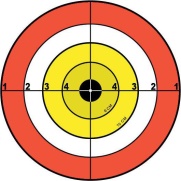 РефлексияЦветовая рефлексияЗелёный цвет – «На уроке мне было всё понятно. Я со всеми заданиями справился самостоятельно». Жёлтый цвет – «На уроке мне почти всё было понятно. Не всё получалось сразу, но я всё равно справился с заданиями». Красный цвет – «Помогите! Мне многое непонятно! Мне требуется помощь!».* Оцените свою работу в группе, используя лист самооценки (см. Приложение)Цветовая рефлексияЗелёный цвет – «На уроке мне было всё понятно. Я со всеми заданиями справился самостоятельно». Жёлтый цвет – «На уроке мне почти всё было понятно. Не всё получалось сразу, но я всё равно справился с заданиями». Красный цвет – «Помогите! Мне многое непонятно! Мне требуется помощь!».* Оцените свою работу в группе, используя лист самооценки (см. Приложение)Цветовая рефлексияЗелёный цвет – «На уроке мне было всё понятно. Я со всеми заданиями справился самостоятельно». Жёлтый цвет – «На уроке мне почти всё было понятно. Не всё получалось сразу, но я всё равно справился с заданиями». Красный цвет – «Помогите! Мне многое непонятно! Мне требуется помощь!».* Оцените свою работу в группе, используя лист самооценки (см. Приложение)Цветовая рефлексияЗелёный цвет – «На уроке мне было всё понятно. Я со всеми заданиями справился самостоятельно». Жёлтый цвет – «На уроке мне почти всё было понятно. Не всё получалось сразу, но я всё равно справился с заданиями». Красный цвет – «Помогите! Мне многое непонятно! Мне требуется помощь!».* Оцените свою работу в группе, используя лист самооценки (см. Приложение)Цветовая рефлексияЗелёный цвет – «На уроке мне было всё понятно. Я со всеми заданиями справился самостоятельно». Жёлтый цвет – «На уроке мне почти всё было понятно. Не всё получалось сразу, но я всё равно справился с заданиями». Красный цвет – «Помогите! Мне многое непонятно! Мне требуется помощь!».* Оцените свою работу в группе, используя лист самооценки (см. Приложение)Высказывают свое мнение.Высказывают свое мнение.Цветные стикеры.Карта самооценки.Домашнее задание.1. Перед вами три пословицы и несколько заданий, одно из которых вы письменно выполните дома.Книга мала, а ума придала. Книга - маленькое окошко, через него весь мир видно.Дом без книги – день без солнца.Задание 1: составить небольшой рассказ по одной из пословиц.Задание 2: Объяснить смысл пословицы (3-4 предложения)Задание 3: подобрать пословицы-двойняшки (4-5 пословиц) к одной из данных пословицили2.Письменно ответить на вопрос: как вы понимаете смысл высказывания «Человек, который не читает, не имеет преимуществ перед человеком, который не умеет читать»1. Перед вами три пословицы и несколько заданий, одно из которых вы письменно выполните дома.Книга мала, а ума придала. Книга - маленькое окошко, через него весь мир видно.Дом без книги – день без солнца.Задание 1: составить небольшой рассказ по одной из пословиц.Задание 2: Объяснить смысл пословицы (3-4 предложения)Задание 3: подобрать пословицы-двойняшки (4-5 пословиц) к одной из данных пословицили2.Письменно ответить на вопрос: как вы понимаете смысл высказывания «Человек, который не читает, не имеет преимуществ перед человеком, который не умеет читать»1. Перед вами три пословицы и несколько заданий, одно из которых вы письменно выполните дома.Книга мала, а ума придала. Книга - маленькое окошко, через него весь мир видно.Дом без книги – день без солнца.Задание 1: составить небольшой рассказ по одной из пословиц.Задание 2: Объяснить смысл пословицы (3-4 предложения)Задание 3: подобрать пословицы-двойняшки (4-5 пословиц) к одной из данных пословицили2.Письменно ответить на вопрос: как вы понимаете смысл высказывания «Человек, который не читает, не имеет преимуществ перед человеком, который не умеет читать»1. Перед вами три пословицы и несколько заданий, одно из которых вы письменно выполните дома.Книга мала, а ума придала. Книга - маленькое окошко, через него весь мир видно.Дом без книги – день без солнца.Задание 1: составить небольшой рассказ по одной из пословиц.Задание 2: Объяснить смысл пословицы (3-4 предложения)Задание 3: подобрать пословицы-двойняшки (4-5 пословиц) к одной из данных пословицили2.Письменно ответить на вопрос: как вы понимаете смысл высказывания «Человек, который не читает, не имеет преимуществ перед человеком, который не умеет читать»1. Перед вами три пословицы и несколько заданий, одно из которых вы письменно выполните дома.Книга мала, а ума придала. Книга - маленькое окошко, через него весь мир видно.Дом без книги – день без солнца.Задание 1: составить небольшой рассказ по одной из пословиц.Задание 2: Объяснить смысл пословицы (3-4 предложения)Задание 3: подобрать пословицы-двойняшки (4-5 пословиц) к одной из данных пословицили2.Письменно ответить на вопрос: как вы понимаете смысл высказывания «Человек, который не читает, не имеет преимуществ перед человеком, который не умеет читать»Записывают домашнее задание, задают уточняющие вопросыЗаписывают домашнее задание, задают уточняющие вопросыРаздаточный материал - домашнее заданиеДополнительная информацияДополнительная информацияДополнительная информацияДополнительная информацияДополнительная информацияДополнительная информацияДополнительная информацияДополнительная информацияДополнительная информацияДифференциация – каким образом вы планируете оказать больше поддержки? Какие задачи планируете поставить перед  более способными учащимися?Дифференциация – каким образом вы планируете оказать больше поддержки? Какие задачи планируете поставить перед  более способными учащимися?Дифференциация – каким образом вы планируете оказать больше поддержки? Какие задачи планируете поставить перед  более способными учащимися?Дифференциация – каким образом вы планируете оказать больше поддержки? Какие задачи планируете поставить перед  более способными учащимися?Дифференциация – каким образом вы планируете оказать больше поддержки? Какие задачи планируете поставить перед  более способными учащимися?Оценивание – как вы планируете проверить уровень усвоения материала  учащимися? Оценивание – как вы планируете проверить уровень усвоения материала  учащимися? Межпредметные связи. Здоровье и безопасность. Связи с ИКТ. Связи с ценностямиМежпредметные связи. Здоровье и безопасность. Связи с ИКТ. Связи с ценностямиУчащиеся А являются лидерами при работе в группе, помогают учащимся С преобразовать теоретический материал учебника в виде схем, диаграмм, рисунков; при выполнении домашнего задания предполагается задание повышенной трудности: составить развернутый ответ по дискуссионному вопросу, аргументируя свою позицию.Для создания ситуации успеха предлагаются задания по выбору (от простого к сложному)Учащиеся А являются лидерами при работе в группе, помогают учащимся С преобразовать теоретический материал учебника в виде схем, диаграмм, рисунков; при выполнении домашнего задания предполагается задание повышенной трудности: составить развернутый ответ по дискуссионному вопросу, аргументируя свою позицию.Для создания ситуации успеха предлагаются задания по выбору (от простого к сложному)Учащиеся А являются лидерами при работе в группе, помогают учащимся С преобразовать теоретический материал учебника в виде схем, диаграмм, рисунков; при выполнении домашнего задания предполагается задание повышенной трудности: составить развернутый ответ по дискуссионному вопросу, аргументируя свою позицию.Для создания ситуации успеха предлагаются задания по выбору (от простого к сложному)Учащиеся А являются лидерами при работе в группе, помогают учащимся С преобразовать теоретический материал учебника в виде схем, диаграмм, рисунков; при выполнении домашнего задания предполагается задание повышенной трудности: составить развернутый ответ по дискуссионному вопросу, аргументируя свою позицию.Для создания ситуации успеха предлагаются задания по выбору (от простого к сложному)Учащиеся А являются лидерами при работе в группе, помогают учащимся С преобразовать теоретический материал учебника в виде схем, диаграмм, рисунков; при выполнении домашнего задания предполагается задание повышенной трудности: составить развернутый ответ по дискуссионному вопросу, аргументируя свою позицию.Для создания ситуации успеха предлагаются задания по выбору (от простого к сложному)Словесное поощрениеФО: «В яблочко»Цветовая рефлексияСловесное поощрениеФО: «В яблочко»Цветовая рефлексияЦенность чтения в процессе обученияЦенность чтения в процессе обученияРефлексияРефлексияРефлексияРефлексияРефлексияРефлексияРефлексияРефлексияРефлексияБыли ли цели обучения достижимыми?Были ли цели обучения достижимыми?Были ли цели обучения достижимыми?Были ли цели обучения достижимыми?Чему сегодня научились учащиеся?Чему сегодня научились учащиеся?Чему сегодня научились учащиеся?Чему сегодня научились учащиеся?Какой была атмосфера обучения?Какой была атмосфера обучения?Какой была атмосфера обучения?Какой была атмосфера обучения?Успешными ли были задания по установлению различий между учащимися?Успешными ли были задания по установлению различий между учащимися?Успешными ли были задания по установлению различий между учащимися?Успешными ли были задания по установлению различий между учащимися?Придерживался ли я временного графика? Какие отступления от плана я сделал и почему?Придерживался ли я временного графика? Какие отступления от плана я сделал и почему?Придерживался ли я временного графика? Какие отступления от плана я сделал и почему?Придерживался ли я временного графика? Какие отступления от плана я сделал и почему?